            FARINGDON ART SOCIETY                                     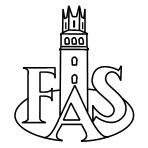                           http://www.faringdonartsociety.co.uk                       Membership FormMembership renewal date is January 31st each year, except for anyone who joins after the Annual Exhibition in October.  Their membership will be carried over to cover the following year.Membership includes:An invitation to exhibit your work at the Annual Art Exhibition held in October at the Corn Exchange, FaringdonAn optional presence on the FAS website where you can display your work in an online gallery.  Two Members each month are featured as ‘Artists of the Month’.  You may also advertise your own workshops. Tutored workshopsAccess to the non-tutored Drop In Art Group, which meets every Wednesday morning during term time in the United Church Hall in Faringdon.  Bring your own materials and paint along with friends or enjoy some creative space.A regular newsletter with all the latest FAS information.  Members are invited to submit information to be featured in the newsletter including useful tips, reviews of exhibitions or art related items to be sold.
Please X the box to indicate your method of payment
Bank details: LloydsSort code: 30-93-18       Account number: 00453769      Account name: Faringdon Art SocietySend your completed form to FAS Membership Secretary, via email at fasmemberships@gmail.com or post to 16 Westland Road, Faringdon, SN7 7EY.If you change your contact details, please contact the Membership Secretary as above. Please note: All information is stored in accordance with our data protection policy which is available on request from FAS Secretary: faringdonartsociety@gmail.comYour details Name and address:Name and address: Post code:                                                                  Telephone number: Post code:                                                                  Telephone number:Email:Email:MEMBERSHIP FEE                                       £10.00On-line via the PAYMENT tab on the websiteBACS add ‘Mem’ as referenceDirect Debit